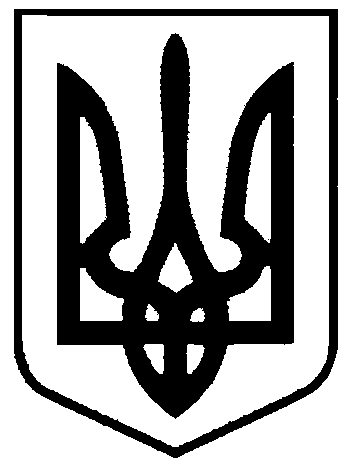 СВАТІВСЬКА МІСЬКА РАДАСЬОМОГО СКЛИКАННЯДЕВ’ЯТА СЕСІЯРІШЕННЯвід                                      2016 р.      м. Сватове                                           №« Про присвоєння окремої адреси частині житлового будинку №72  по вул. ім. Грушевського м. Сватове»      Розглянувши звернення Шерстюк Надії Вікторівни з проханням визнати цілою одиницею квартирою належні їй 1/2 частини житлового будинку №72 по                        вул. ім.Грушевського м.Сватове та присвоїти квартирі окрему адресу, враховуючи висновок міської топонімічної комісії та пропозицією виконавчого комітету міськради з цього приводу, керуючись Положенням про порядок найменування або перейменування площ, проспектів, вулиць, провулків, проїздів, скверів, бульварів, парків, присвоєння, зміни та анулювання поштових адрес (поділ з присвоєнням окремого поштового номера) об’єктам нерухомого майна на території Сватівської міської ради, затвердженого рішенням 33-ї сесії Сватівської міської ради від 30 червня 2015 року,  ст. 26 Закону України «Про місцеве самоврядування в Україні» Сватівська міська радаВИРІШИЛА:Визнати належні Шерстюк Надії Вікторівні 1/2 частини житлового будинку №72 по вул. ім.Грушевського м.Сватове цілою одиницею квартирою та присвоїти їй №2 в будинку №72  по вул. ім. Грушевського м.Сватове.Зобов’язати  Шерстюк Надію Вікторівну звернутися з відповідною заявою до суб’єкта, який здійснює повноваження у сфері державної реєстрації прав для реєстрації права власності на квартиру №2 в будинку №72 по вул. ім. Грушевського м.Сватове з відповідними господарськими будівлями на підставі даного рішення і інших правовстановлюючих документів.       3. Контроль за виконанням даного рішення покласти на постійну депутатську  комісію міської ради з питань власності, транспорту, зв’язку, торгівельно-побутового обслуговування населення та зайнятості населення.   Сватівський  міський голова				                    Є.В. Рибалко